Publicado en Málaga el 25/05/2021 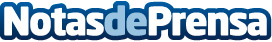 RINBER Abogados, el mejor despacho de Abogados en Málaga, según el Diario Digital Información LegalEl prestigioso diario jurídico digital, (Información Legal) anualmente elige un ranking de los mejores despachos de Abogados en Málaga, ha seleccionado a este bufete de abogadosDatos de contacto:Manuel RinconDirector de RINBER Abogados627467043Nota de prensa publicada en: https://www.notasdeprensa.es/rinber-abogados-el-mejor-despacho-de-abogados Categorias: Derecho Comunicación Andalucia http://www.notasdeprensa.es